Программа: Скоро в школу.Тема: Алфавит. Как хорошо уметь читать!Дата: 27.05, 29.05Педагог: Поливанова Светлана ЮрьевнаРекомендации родителям.Уважаемые родители! Занятие не должно длиться более 20 – 25 минут. Следите за осанкой ребёнка, за наклоном рабочей тетради, как держит карандаш ребёнок. Текст стихотворения следует читать не менее трёх раз.Вспоминаем – повторяем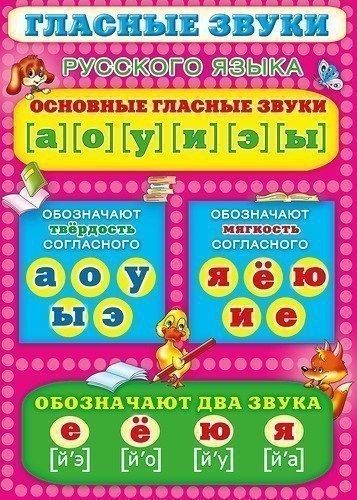 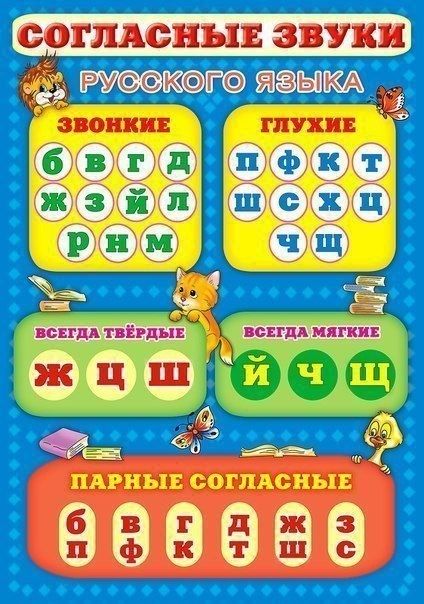 Задание 1. Выучить стихотворение о согласных и гласныхГласные тянутся в песенке звонкой,
Могут заплакать и закричать,
Могут в кроватке баюкать ребенка,
Но не желают свистеть и ворчать.А согласные согласны,
Шелестеть, шептать, скрипеть, 
Даже фыркать и шипеть, 
Но не хочется им петь.Задание 2. Загадка    Тридцать три родных сестрицы,Писаных красавицы,На одной живут страницеИ повсюду славятся!      - Как догадались, что это буквы?- Сколько букв в русском языке? (33)- Что мы уже знаем о буквах? (их 33, они делятся на звуки гласные и согласные, есть буквы, которые не обозначают звуков – ъ и ь, есть буквы гласные, обозначающие твёрдость согласных – а, о, у, э, ы; мягкость – е, ё, ю, я, и; согласные, обозначающие всегда глухие, только звонкие звуки и т. п.)     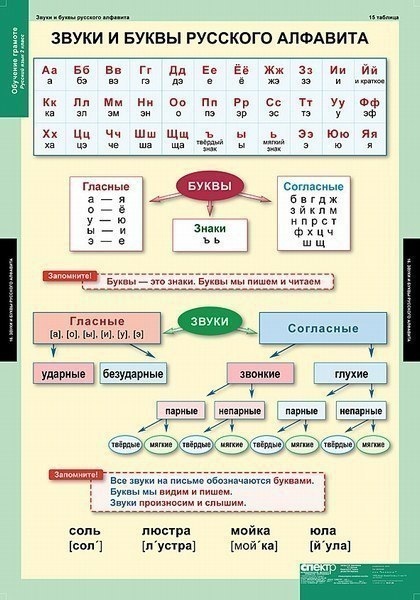 Задание 3. Упражнение на ориентирование в алфавите.- Найди  букву в алфавите, которая следует за буквой е (ё).- Букву, которая идёт перед буквой м (л).- Назови соседей буквы   ы  (ъ и ь).- Найди букву, с которой начинается твоё имя. Определи, какой по счёту она идёт в алфавите.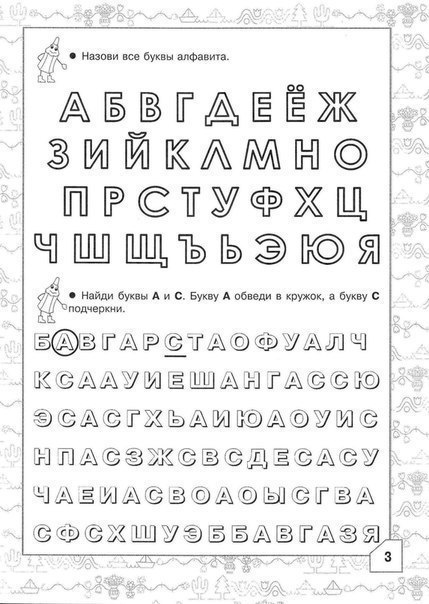 ЧТЕНИЕ1.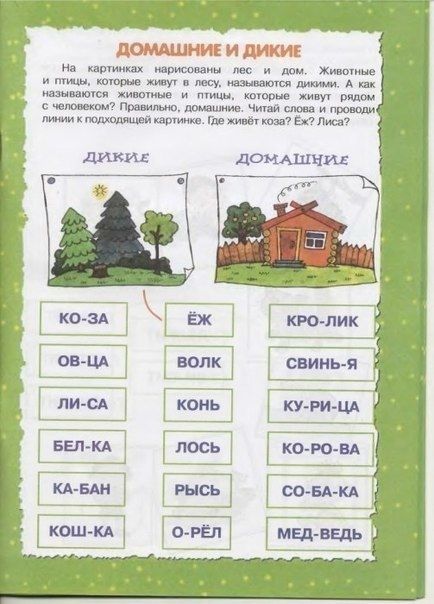 2.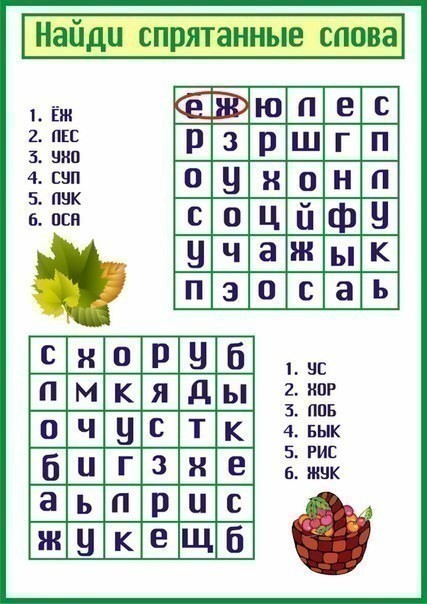 3.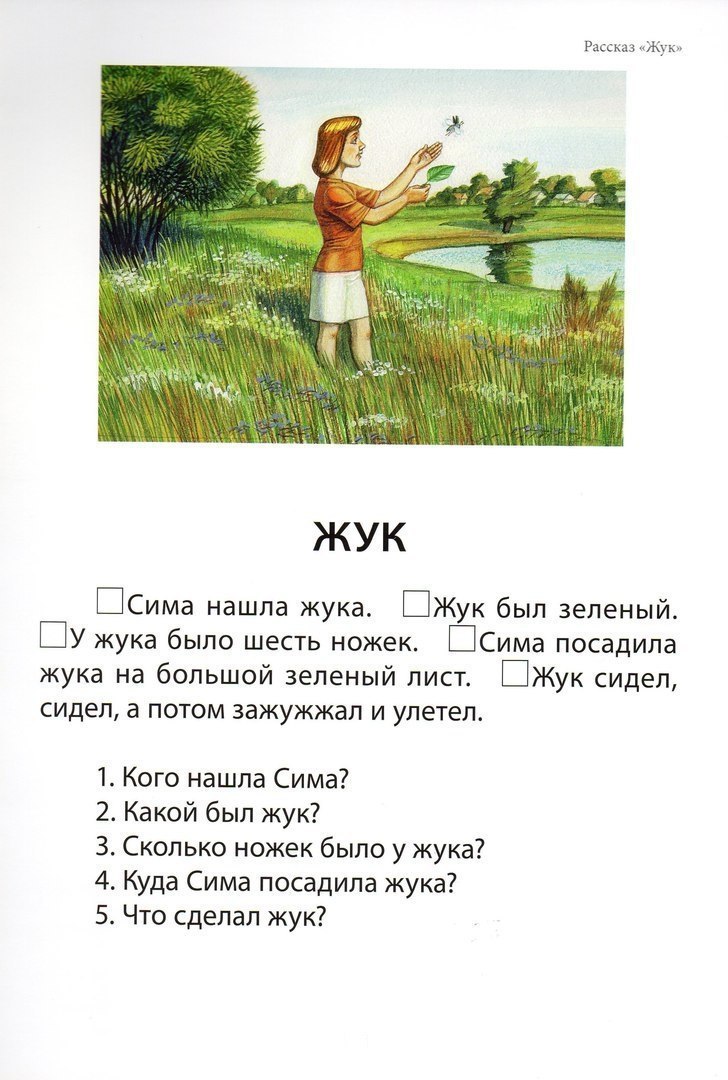 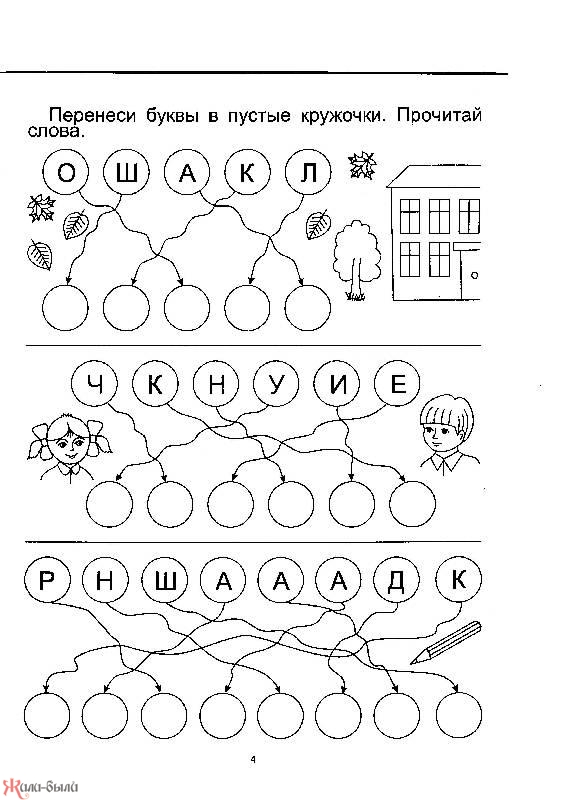 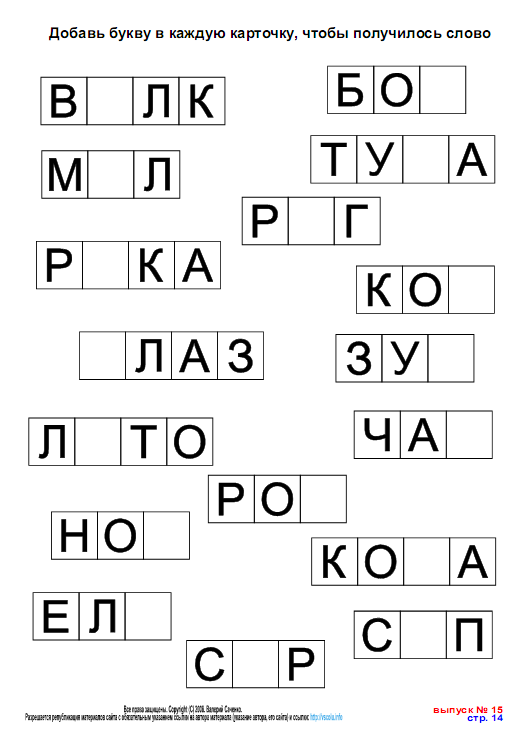 